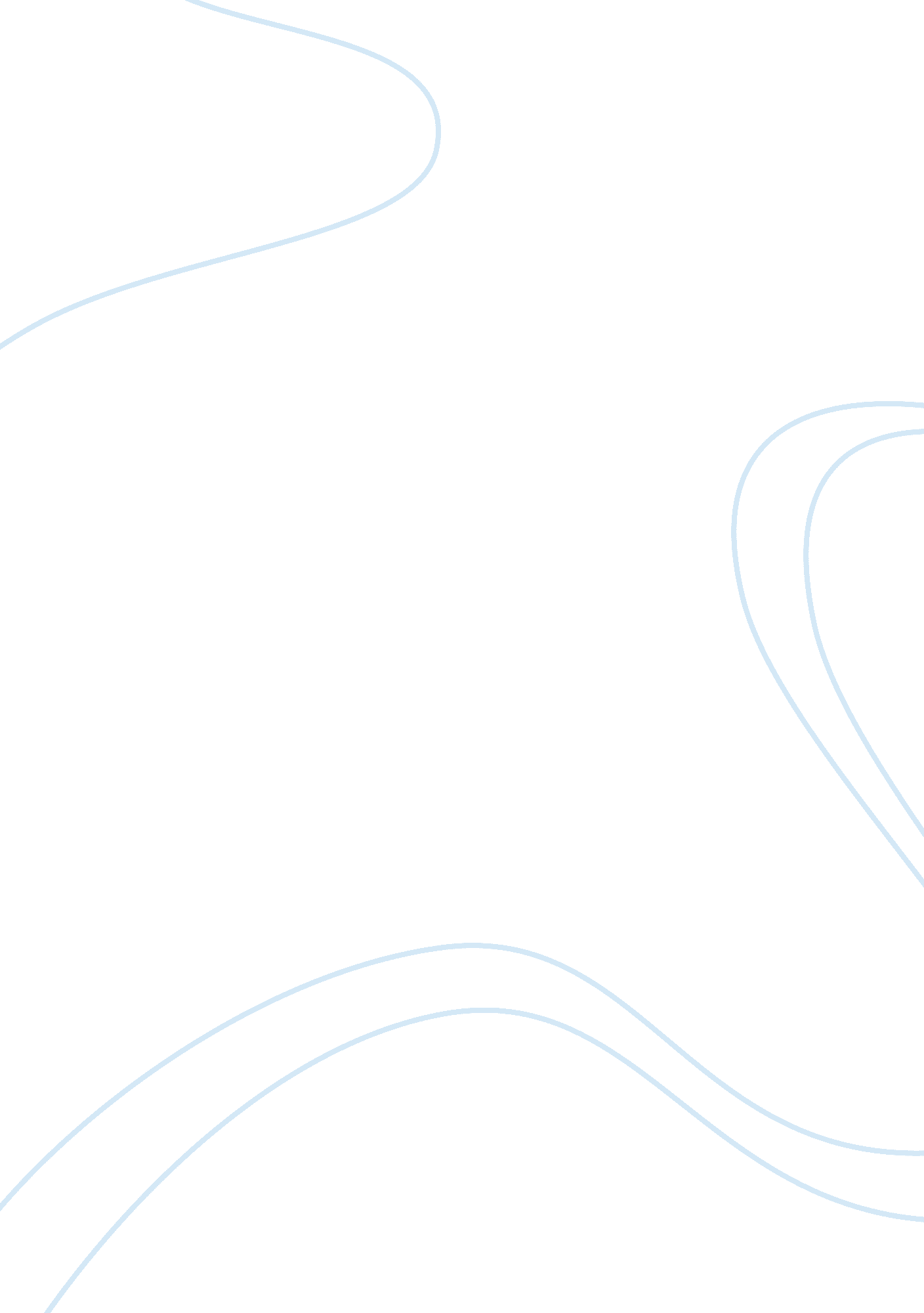 Writing: want and paragraph topic sentence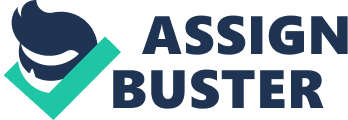 An essay Is a group of paragraphs that develops one central Idea. The 3 parts of an essay are: 1). Introductory paragraph 2). The body paragraphs 3). The conclusion. The introductory paragraph should introduce the topic, indicate generally how the topic Is going to be developed. Should be inviting and contains a thesis statement (with a topic antecedent ideas) A thesis statement is the main idea of the whole essay which actually helps us to focus on our essay. Each of the body paragraphs introduce a topic in a sentence (topic sentence). The topic sentence also tastes an idea or an attitude about the topic (controlling idea). Then we need to write down some supporting details to support the mall Idea, elaboration to further describe, explain or discuss and construct a concluding sentence. (optional) As for the conclusion, we can Just restate the main points, restate the thesis, giving advice, suggestions, make an ending with a proverb or even stating our hopes/wishes This academic essay framework which Is shared below can be applied for SUMP English Paper 1, Question 2 of MI-JET Writing 800/4 or any English Language examination that test your writing skills. Listen and do not interrupt when it is no longer your turn to speak. You will surely learn new things from listening to others. If a person is speaking, it's because she or he wants to be heard. Effective communication is based on both listening and speaking. If communication were based only on speaking, it would be an absolute tyranny. вЂ? supporting detail ) (Nevertheless, communication is the means through which you express yourself in order to be heard and change your environment according to your own version of reality. Ђ? elaboration) 